Be Respectful!Group 4♥ how to be respectful ♥Be kind to others.Don’t run in the halls Be safe.Be engaged.Be respectful.Keep your personal space.Don’t be rude to teachers or other students.don’t hurt others.don’t color on equitment.don’t rip teachers things.throw away your trash. 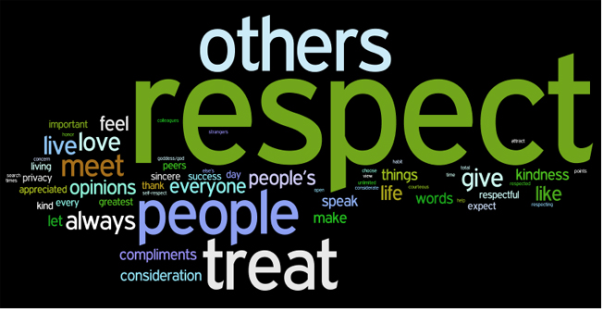 